Expenses incurred on University business: Application for reimbursement 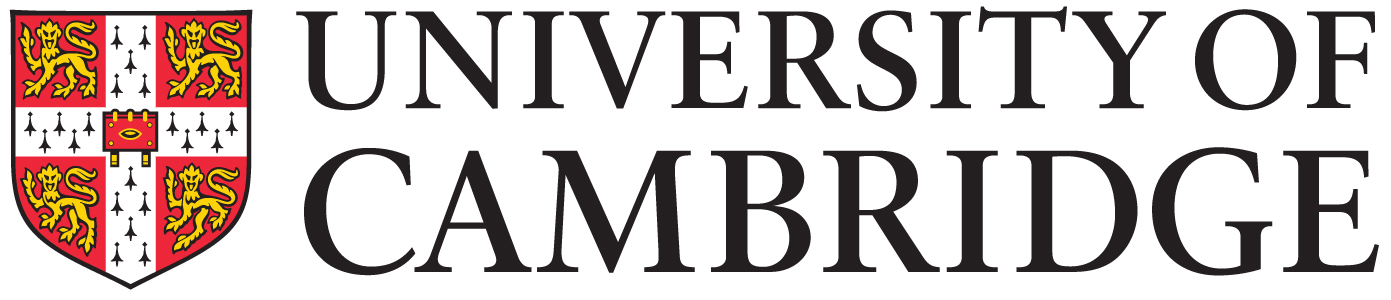 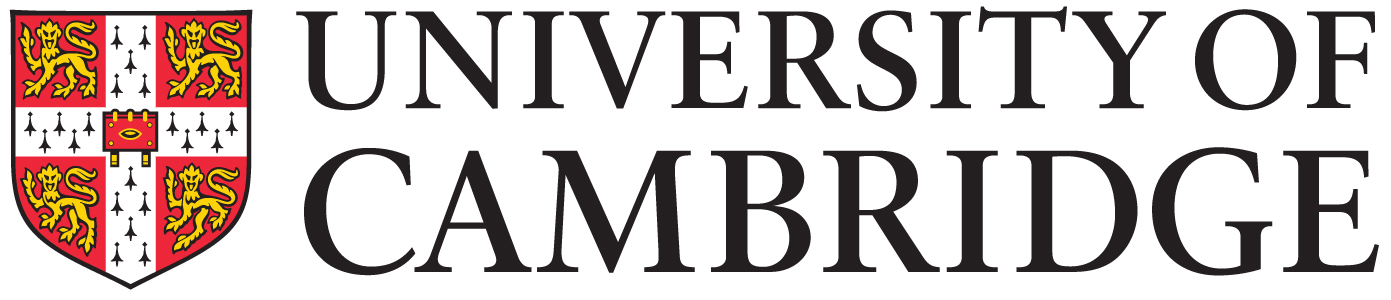 UNIVERSITY OF CAMBRIDGE EMPLOYEES ONLYThis form must be completed in BLOCK CAPITALS.  Claims will be settled by bank transfer using the bank account details held by Payroll.A remittance advice will be sent to your University email address.  ALL SHADED FIELDS MUST BE COMPLETED BY THE CLAIMANT.For spend in a currency other than GBP, report the currency amount and note the currency----------------------------------------------------------------------------------------------------------------------------------------------------------TRAVEL (See Chapter 5b of the Financial Procedures Manual for guidance on completion and the Finance Division website for current rates)*Mileage rates for Cambens vehicles may differSUBSISTENCE/ACCOMMODATION ALLOWANCE/OTHER EXPENSES(For business entertainment claims please attach details re the purpose of the entertainment, the names of all those in attendance and their institutions)*****************************************OFFICE USE ONLY BELOW HERE**************************************LAST NAMEFIRST NAME PAYROLL REFERENCELAST FOUR DIGITS OF BANK A/C NO. USED BY PAYROLL (Eight digit no., not the longer debit card no.)LAST FOUR DIGITS OF BANK A/C NO. USED BY PAYROLL (Eight digit no., not the longer debit card no.)DEPARTMENT NAMEUNIVERSITY EMAIL ADDRESSPurpose of claim(eg Confernce X in Paris)RefDatePurpose of journey
(if not covered by purpose above)FromToMethod eg Air/ Rail/ CarMileage claimed at 45p*£pRefDateNature of expense£pAny additional notes to help explain/justify claim (if useful)Any additional notes to help explain/justify claim (if useful)Any additional notes to help explain/justify claim (if useful)Any additional notes to help explain/justify claim (if useful)Any additional notes to help explain/justify claim (if useful)I certify that I have incurred expenses of: 
and the supporting vouchers are attached.I certify that I have incurred expenses of: 
and the supporting vouchers are attached.£ TOTAL EXPENSESI hereby apply for a refund ofI hereby apply for a refund of£ LESS ADVANCE TAKENSignature of claimantDateTOTAL CLAIMAP supplier no.AP supplier no.LINE REFACCOUNTING CODESUse additional sheet if neededAMOUNTAuthorised Department signatoryAuthorised Department signatoryAuthorised Department signatoryPrint NameDate